WORK ON HIGHWAY RIGHT-OF-WAY PERMIT APPLICATION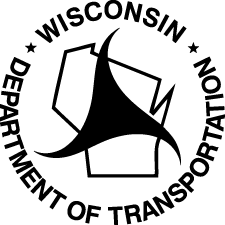 Wisconsin Department of Transportation (WisDOT)DT1812     3/2024     Wis. Stat. §§ 86.07(2)(a), 86.03, 84.305, 86.19(1n) and 84.30(2)(hm) INDEMNIFICATION
The Permittee shall save and hold the State, its officers, employees, agents, and all private and governmental contractors and subcontractors with the State under Chapter 84 Wisconsin Statutes, harmless from actions of any nature whatsoever (including any by the Permittee himself/herself) which arise out of, or are connected with, or are claimed to arise out of or be connected with any of the following:1.	Any of the work done by the Permittee, or Permittee’s contractors or agents (collectively “WORKERS”).2.	The construction or maintenance of facilities by the Permittee or WORKERS, pursuant to this permit or any other permit issued by the State for construction of facilities within the highway.3.	As a result of action or inaction by Permittee or WORKERS resulting in damage to another that occurs:a.	While the Permittee or WORKERS are performing work, or b.	While any of the Permittee's or WORKER’s property, equipment, or personnel, are in or about such place or the vicinity thereof, or c.	While any property constructed, placed, or operated by or on behalf of Permittee or WORKERS remains on the State's property or right-of-way pursuant to this permit or any other permit issued by the State.This hold harmless provision applies, without limiting the generality of the foregoing, to all liability, damages, loss, expense, claims, demands and actions on account of personal injury, death or property loss to the State, its officers, employees, agents, contractors, subcontractors or frequenters, to the Permittee or WORKERS, their employees, agents, contractors, subcontractors or frequenters, or to any other persons, whether based upon, or claimed to be based upon, statutory (including, without limiting the generality of the foregoing, worker's compensation), contractual, tort, or whether or not caused or claimed to have been caused by active or inactive negligence or other breach of duty by the State, its officers, employees, agents, contractors, subcontractors or frequenters, Permittee, WORKERS, their employees, agents, contractors, subcontractors or frequenters; or any other person. Without limiting the generality of the foregoing, the liability, damage, loss, expense, claims, demands and actions indemnified against shall include all liability, damage, loss, expense, claims, demands and actions for damage to any property, caused by Permittee or WORKERS pursuant to this permit or any other permit issued by the State for damage to property, lines or facilities on highway right-of-way resulting in any loss of power, telephone service, communications, data, information, or material; or for involving property rights any other person of any kind whatsoever. The Permittee shall at his/her own expense investigate all such claims and demands, attend to their settlement or other disposition, defend all actions based thereon and pay all charges of attorneys and all other costs and expenses of any kind arising from any such liability, damage, loss, claims, demands and actions.Except as otherwise agreed in writing, facilities constructed within the highway right-of-way by Permittee become the property of the State of Wisconsin, Department of Transportation, and may be altered or removed by the maintaining authority of the highway in accordance with state law.  Ownership of any monitoring wells shall be governed by a separate Monitoring Well Placement Agreement.Any transfer, whether voluntary or involuntary, of ownership or control of any property constructed, placed, or operated by or on behalf of the Permittee or WORKERS that remains on the State's property or right-of-way pursuant to this permit shall not release Permittee from any of the indemnification or maintenance requirements of this permit.Pursuant to Wisconsin Statutes and once approved by WisDOT, this permit allows performance of the specific work described over which WisDOT has permit authority.  The permittee shall abide by these general provisions and any supplemental or special provisions.  (ROW = right-of-way)
All permits have restrictions that are documented in the preprinted and filled-in information on this form along with any conditions, covenants, supplemental and special provisions, superimposed notes, and detail drawings added by WisDOT. In addition to WisDOT’s approval, permittee shall also comply with relevant state statutes and administrative rules, plus any laws, codes, rules, regulations, ordinances, and permit requirements of other jurisdictional agencies. Alteration of this form by the permittee is prohibited.The permit authorizes the work for the applicant (“permittee”) indicated on this permit. It does not grant authority for the work of any other, either by present or future installation.Comply with this permit in its entirety. Failure to comply with any part of this permit is the permittee’s responsibility, which includes full restitution of any costs WisDOT incurs to remedy non-compliance acts and may include treble damages under Wis. Stat. s. 86.02.  Further, if permittee fails to comply with any permit term, and WisDOT seeks to compel compliance by the permittee, enforce a permit term, revoke this permit, or recover costs associated with completing work required under this permit or redoing work not up to standards or specifications, permittee shall also be responsible for paying a sum that reimburses the State for time expended by its attorneys working on the matter and all court costs.The venue for any court action related to permit enforcement shall be Dane County, Wisconsin.Immediately cure any violation of this permit, particularly any failure to maintain a safe work site and proper work zone traffic control. Failure to do so may result in WisDOT stopping further work, removing permittee from the highway ROW, revoking the permit or any combination of these actions.WisDOT reserves the right to revoke any permit issued. WisDOT also reserves the right to make such changes, additions, repairs, relocations, and removals within statutory limits to the facility or its appurtenances on the ROW as may at any time be considered necessary to facilitate highway relocation, reconstruction, widening, and maintenance, or to provide proper protection to life and property on or adjacent to the highway.If the permitted work has not been started by the Approved Work Finish Date, this permit is null and void. If the work has been started but not completed by the Approved Work Finish Date, no additional work shall be done unless authorized through an approved Work Extension Date or a subsequent permit from WisDOT. WisDOT does not guarantee approval of a time extension or subsequent permit since the conditions WisDOT based its permit approval upon may have changed between the permit issuance and time extension request dates. Execution of any part of the work shall verify agreement by the permittee to conform to this permit and to be bound by all of its requirements, restrictions, and obligations, all of which shall continue to be in full force and effect.	CONSTRUCTIONNotify the WisDOT representative listed on this permit 3 days before starting any work and call Diggers’ Hotline 811 or (800) 242-8511.Determine the locations of any existing facilities in the area affected by the permitted work and protect or take actions needed to protect them from any damage. All notifications to facility owners, including but not limited to utilities, are the permittee’s responsibility.Always keep a complete copy of the permit (which may be electronic) at the job site when the permitted work is ongoing. If applicable, also keep a copy with a project manager or supervisor familiar with the permit and all of its details and requirements. Install the facilities in the specified permit location. Upon discovery of any error in placement or upon WisDOT order, move any part of the facilities to the correct location. Any facility part located other than as specified in this permit exists at permittee’s sole risk. Accordingly, if the same is undetected or is suffered to remain in variance to the permit, the permittee shall hold the State, its employees, agents, and officers harmless and free of any cost, claim or liability associated with any accidental damage to such facility that may result from a highway construction, maintenance, traffic control, or ROW management project or function.Construction methods shall meet the requirements of this permit and be performed in accordance with methods and procedures set forth in the current edition of WisDOT’s Standard Specifications for Highway and Structure Construction.Keep all vehicles, equipment, and materials outside the ROW fence including all bore pits of any bored or augered installations under a freeway. Do not keep vehicles, equipment, and materials between any freeway travel lane and a bore pit if WisDOT authorizes the pit location within freeway ROW. Locate all bore pits outside the clear zone and as close to the ROW fence as possible.Construction by open-trench methods is authorized only if the permitted installation can be accomplished in advance of the highway paving. Bore or dry auger the permitted facility if this cannot be accomplished. Sawcut all pavement full-depth when open cutting.Do not at any time open any greater length of trench than necessary to maintain essential work progress. Use temporary sheeting, shoring, or trench boxes as needed to prevent cave-ins.Comply with applicable laws, rules, policies, and regulations when acting under this permit especially when within tribal or federal lands.  Provide documentation as needed when on WisDOT ROW to prove compliance or coordination with the following agencies:Wisconsin Historical Society to avoid or mitigate any potential cultural resource (archeological, historical, burial site, etc.) impacts per Wis. Stat. s. 44.40.Department of Natural Resources to avoid or mitigate any potential stormwater runoff, site erosion, wetland, waterway, and endangered or threatened species impacts.Comply with all applicable regulations and codes, including, but not limited to, the U.S. Department of Labor, Occupational Safety and Health Administration, 29 CFR Part 1926 for construction safety precautions and operations.WORK ZONESBefore starting any permitted work, install required warning signs, devices, etc. and ensure all are fully functional and maintained to protect the public, workers, and work site until all work is complete. Augment the work zone with additional signs, devices, and flaggers as needed to always protect people and property from injury or damage in all conditions, including changed or changing conditions. At all times while working within highway ROW, (a) wear high-visibility safety attire, and (b) activate flashing (or strobe) amber or white lights on all vehicles and equipment. Comply with the Work Zone Field Manual or Wisconsin Manual of Uniform Traffic Control Devices, current editions, for proper layouts, designs, sizes, and quantities of warning signs and devices, including other items that may be relevant for the work zone.Secure the work site and associated traffic control zone against any hazard to the public, both when the site is attended and unattended during off-hours, holidays, and nighttime hours. This includes vehicles, equipment, and materials. Do not keep vehicles, equipment, or materials related to this permit within the highway ROW limits except those items that are actively being used in the work operation.Perform all permitted work without obstructing or closing any part of any travel lane or fully closing any road unless authorized by WisDOT.Derive no direct access to install, maintain, or repair the permitted facility from a freeway travel lane, shoulder, or from any interchange ramp unless authorized by WisDOT in this permit. If access is needed due to an emergency, immediately contact the Wisconsin State Patrol and WisDOT Region Office listed on this permit. Use of freeway median crossovers to make U-turns or obtain highway access is prohibited and subject to law enforcement citation.Any disturbance to, operation within, or use of a highway median is prohibited unless authorized by WisDOT in this permit.Coordinate the permitted work and in no case interfere with any ongoing highway improvement project.Under Wis. Stat. s. 347.26(7), flashing green warning lamps may be used only by WisDOT or county or municipal highway department vehicles when working on a highway.EROSION CONTROLImplement erosion control best management practices (BMPs) prior to and during work operations pursuant to Wis. Admin. Code Ch. NR 151 and any applicable municipal or county ordinances. Provide copies of any required Department of Natural Resources, municipal, or county construction permits. Provide and maintain erosion control BMPs to protect all restored areas upon completion of the permitted work and until replacement vegetation achieves sustained growth. Remove all sediment or material site runoff deposited onto WisDOT ROW and stabilize the area within 24 hours of the release. Immediately clean all sediment or materials deposited onto highway travel lanes or shoulders. Clean downstream ditches, culverts, and storm sewers to ensure positive flow prior to finalizing the work. Remove temporary erosion control BMPs following work completion.	AFTER CONSTRUCTIONSend electronic notice to the WisDOT representative who approved this permit within 10 calendar days of completing the work including all restoration. Notice may also be sent via telephone or regular mail.Cure faults related to work or facilities under this permit that, in WisDOT’s opinion, obstruct highway drainage or in any other manner adversely affect highway maintenance or operation, and restore the ROW as directed by WisDOT and to its satisfaction.Alter the permitted facility as may be ordered by WisDOT to enable highway improvements, safety, operations, or maintenance.  Accept all costs of constructing, maintaining, altering, temporarily moving, or relocating the permitted facility.Be aware that future highway improvements may require the adjustment of part or all of the permitted facility, at permittee’s cost, to conform to WisDOT’s Utility Accommodation Policy.RESTORATIONAll restoration work shall meet qualities, grades, compactions, and conditions of this permit and be performed in accordance with  methods and procedures set forth in the current edition of WisDOT’s Standard Specifications for Highway and Structure Construction.Promptly restore to WisDOT’s satisfaction and at least pre-existing conditions any highway facility, surface, shoulder, curb, gutter, sign, sidewalk, driveway, gravel base, ballast, ditch, vegetation, drainage appurtenance, guardrail, electric conduit/cable, or property of any type or other ROW element disturbed by any work under this permit.Backfill all excavations permitted within highway pavement or shoulder areas with suitable granular material, placed in lifts or layers 12” or less each in depth, and mechanically compact to meet appropriate density. Do not use water jetting to perform mechanical compaction. Repair to WisDOT’s satisfaction any subsequent heaving, settling, or other defects or faults attributable to the permitted work. Sawcut all pavement full-depth when open cutting. Restore concrete pavement in conjunction with WisDOT standard detail drawing 13C9. Remove and restore concrete pavement to the nearest joint for full lane width or provide a detailed joint plan for review and approval. The minimum patch dimension is 6’ by the full lane or shoulder width. See FDM 14-25-10, Exhibit 10.1 for concrete pavement repair guidance. High early strength concrete may be specified if needed. The minimum asphalt patch dimension is 6’ by the distance to the nearest joint or seam. Only use hot mix asphalt.Adjust manhole covers, shut-off and regulator valves, and like facilities to the level of the immediately adjacent grades.Restore any turfed ROW area disturbed under this permit with fine-graded topsoil having a depth of not less than 4” and reseeded to perennial grass or sodded to WisDOT’s satisfaction. Water the planted seed or sod until fully established.Construct smooth and finished slopes at all locations where regraded portions of the highway ROW meet the lands of adjacent property owners. Do not trespass on adjacent property owner’s lands.Dispose of any brush, trash, or waste materials resulting from the permitted work off the ROW in accordance with applicable solid waste disposal regulations. Dumping or littering is prohibited.WisDOT may notify permittee that restoration must be completed by a specific time if it is not done voluntarily without delay. If the permittee fails to satisfactorily complete the restoration by the specific time, WisDOT may arrange for the restoration to be completed and bill permittee accordingly. If this occurs, the permittee shall pay for all restoration costs, which may be tripled under Wis. Stat. s. 86.02. SUPPLEMENTAL PERMIT PROVISIONS (#40-64)The permittee shall abide by the following checked provisions:	TREE & VEGETATION MANAGEMENT  40.	Plant trees or vegetation only in the locations and with the species as detailed on the plans included and approved with this permit, or as WisDOT specifies in the field.   41.	Replace trees or vegetation removed with the species and in the manner required in any special provisions of this permit.  42.	Maintain all plantings according to the special permit provisions.  43.	Do not place any sign or marker identifying the plantings within the highway ROW.  44.	WisDOT accepts no responsibility for loss occurring to plantings.  Be fully aware that plantings are subject to:Thinning or mortalityNormal hazards from maintenance operations, snow control, and public utility installation, maintenance, or alterationTrimming or removal when the plantings cause sight distance restrictions or hazardous snow/ice conditions on the highwayDestruction when highway reconstruction is donePartial or complete abandonment or obliteration, or return to private ownership, if future highway relocations are madeRemoval by government authorities, including WisDOT, under Wis. Stat. s. 86.03(3)(a)  45.	Do not cut, trim, or damage trees or vegetation to facilitate the permitted facility’s construction or maintenance except as authorized by the owner of such tree or vegetation. (Wis. Stat. s. 86.03). Cleanly cut the exposed ends of all tree roots found during excavation with suitable pruning tools immediately after exposure. Comply with all applicable laws, regulations, and local ordinances (even those stricter than WisDOT specifications) governing tree sale, transport, cutting, or pruning and with ANSI A300, which is the generally accepted industry standard for tree care practices.  46.	Trim only trees or vegetation necessary to provide safe clearances or by special provisions. Do not damage non-target trees or vegetation. Do not clear-cut trees or vegetation.  47.	Survey trees or vegetation to be removed and inspect jointly with a WisDOT representative prior to starting any highway ROW work.  48.	Do not cut or trim oak trees between April 15 and October 15 to prevent Oak Wilt Disease from spreading unless a thick coat of asphalt base tree paint is applied immediately after any cut, trimming wound, or abrasion made between those dates.    49.	Remove each stump in the area where cutting is permitted, including stumps created by windfalls or prior cutting, by cutting the stump flush with ground level or removing it with a stump grinding operation. The permittee shall be responsible for any damages to mowing equipment or any vehicle caused by any stump not being cut in accordance with this requirement.   50.	Treat all deciduous tree stumps with an herbicide approved for use to prevent future sprouting. Do not treat evergreen tree stumps.  51.	Dispose of all cut, trimmed, or sprayed trees, logs, branches, stumps, and other vegetation in the following manner(s). If more than one box is checked, verify if related special permit provisions have been added. Off-site means off the ROW. In all cases, avoid disturbance to any manicured lawn.	Cut trees, logs, or trimmed branches may be chipped and used for mulch on the ROW in a layer not exceeding 3” and in a way that does not interfere with highway drainage	Sprayed or basally treated trees and vegetation shall be cut and hauled off-site to a proper location	Permittee may haul materials to a specific location off-site upon receiving the landowner’s permission		Permittee may keep the materials after hauling them off-site		Other adjacent landowners may keep the materials off-site	Haul only the materials that have salvage value to the nearest county highway department or other designated site for public sale or distribution by WisDOT  52.	Follow the conditions specified in WisDOT’s “Vegetation Alteration Decision” for vegetation removed or trimmed in accordance with  Wis. Stat. s. 84.305.	  53.	Promptly restore all natural highway safety features, including but not limited to, living snow fence and headlamp screens.	WORK RESTRICTIONS  54.	Daily, holiday, or seasonal work restrictions apply to the permitted work as detailed in the special permit provisions. Review these restrictions with the WisDOT Region Office identified in this permit.	NOTIFICATIONS  55.	Contact the WisDOT Region office identified on this permit to arrange for a WisDOT representative to inspect the work site.  Perform no work under this permit prior to his/her arrival.  56.	Contact the WisDOT Region office identified on this permit prior to completing the permitted work to arrange for an inspection by a  WisDOT representative before the permittee’s contractor or work crew leaves the site.  57.	Call WisDOT’s Traffic Management Center (TMC)    /   -     on a weekly basis or as otherwise determined by the TMC before working on any freeway. The TMC may place restrictions on work times and lane/shoulder closures based upon various special events, oversize freight movements, or daily peak travel times.	STATE HIGHWAY DETOUR PERMIT  58.	Complete a permit application form to detour state highway traffic (DT1479). This permit shall only be in effect if WisDOT approves the matching DT1479 permit.	CONSTRUCTION  59.	Completely remove existing curb and gutter for construction. Such removal shall be to the nearest construction joint and saw cut to a minimum length of 3’ for remnant curb. Join all new concrete to existing concrete with No. 4 tie bars.  60.	Construct the new concrete curb and gutter such that its gutter pan bottom matches the gutter pan bottom of the existing curb and gutter to allow for the drilling of tie bars into the existing concrete pavement and to allow for an asphaltic overlay if the adjacent curb has been previously overlaid with asphalt.  61.	Saw cut the existing asphaltic pavement at a sufficient distance to allow for concrete curb and gutter removal and prevent damage of the remaining asphaltic pavement. After sufficient cure time of the new concrete curb and gutter and driveway apron, overlay the curb flange with asphaltic pavement to match existing.  62.	Provide qualified construction engineering inspectors on-site at all times during the project. Provide the name(s) and cellular phone number(s) for the inspectors to WisDOT before any construction begins. The inspector(s) shall ensure the work is being performed in conformance with the plans and WisDOT specifications, which includes items such work zone traffic control and erosion control. The inspector(s) shall have the authority and responsibility to stop work operations and notify WisDOT when the permit plan and WisDOT specifications are not being followed.	MISCELLANEOUS  63.	The monitoring well owner shall enter into a separate “Monitoring Well Placement Agreement” with WisDOT. The “Agreement” shall be recorded against the deed of the well owner’s property in which a contaminated site abutting a state highway has been identified. The “Agreement” shall be recorded prior to permit issuance and shall be made part of this permit.  64.	Comply with the attached “Special Provisions for Railroad Crossing Work.”SPECIAL PERMIT PROVISIONS (#65-  )The permittee shall also abide by the following provisions:1. Applicant’s Name, Address, City, State and ZIP Code1. Applicant’s Name, Address, City, State and ZIP Code1. Applicant’s Name, Address, City, State and ZIP Code1. Applicant’s Name, Address, City, State and ZIP Code1. Applicant’s Name, Address, City, State and ZIP Code1. Applicant’s Name, Address, City, State and ZIP Code2. Proposed Work Start Date
(M/D/YYYY or Upon Approval)2. Proposed Work Start Date
(M/D/YYYY or Upon Approval)2. Proposed Work Start Date
(M/D/YYYY or Upon Approval)2. Proposed Work Start Date
(M/D/YYYY or Upon Approval)2. Proposed Work Start Date
(M/D/YYYY or Upon Approval)4. Public Land Survey System Location (¼ section, section, town, range; provide plat map)4. Public Land Survey System Location (¼ section, section, town, range; provide plat map)4. Public Land Survey System Location (¼ section, section, town, range; provide plat map)4. Public Land Survey System Location (¼ section, section, town, range; provide plat map)4. Public Land Survey System Location (¼ section, section, town, range; provide plat map)4. Public Land Survey System Location (¼ section, section, town, range; provide plat map)4. Public Land Survey System Location (¼ section, section, town, range; provide plat map)4. Public Land Survey System Location (¼ section, section, town, range; provide plat map)4. Public Land Survey System Location (¼ section, section, town, range; provide plat map)4. Public Land Survey System Location (¼ section, section, town, range; provide plat map)1. Applicant’s Name, Address, City, State and ZIP Code1. Applicant’s Name, Address, City, State and ZIP Code1. Applicant’s Name, Address, City, State and ZIP Code1. Applicant’s Name, Address, City, State and ZIP Code1. Applicant’s Name, Address, City, State and ZIP Code1. Applicant’s Name, Address, City, State and ZIP Code3. Proposed Work Finish Date
(M/D/YYYY)3. Proposed Work Finish Date
(M/D/YYYY)3. Proposed Work Finish Date
(M/D/YYYY)3. Proposed Work Finish Date
(M/D/YYYY)3. Proposed Work Finish Date
(M/D/YYYY)4. Public Land Survey System Location (¼ section, section, town, range; provide plat map)4. Public Land Survey System Location (¼ section, section, town, range; provide plat map)4. Public Land Survey System Location (¼ section, section, town, range; provide plat map)4. Public Land Survey System Location (¼ section, section, town, range; provide plat map)4. Public Land Survey System Location (¼ section, section, town, range; provide plat map)4. Public Land Survey System Location (¼ section, section, town, range; provide plat map)4. Public Land Survey System Location (¼ section, section, town, range; provide plat map)4. Public Land Survey System Location (¼ section, section, town, range; provide plat map)4. Public Land Survey System Location (¼ section, section, town, range; provide plat map)4. Public Land Survey System Location (¼ section, section, town, range; provide plat map)5.	Is the work area near a survey monument?
(If yes, call 866-568-2852 or email geodetic@dot.wi.gov.)5.	Is the work area near a survey monument?
(If yes, call 866-568-2852 or email geodetic@dot.wi.gov.)5.	Is the work area near a survey monument?
(If yes, call 866-568-2852 or email geodetic@dot.wi.gov.)5.	Is the work area near a survey monument?
(If yes, call 866-568-2852 or email geodetic@dot.wi.gov.)5.	Is the work area near a survey monument?
(If yes, call 866-568-2852 or email geodetic@dot.wi.gov.)	No		Yes	No		Yes	No		Yes	No		Yes	No		Yes	No		Yes6. Work Location (List all that apply)County:	     6. Work Location (List all that apply)County:	     6. Work Location (List all that apply)County:	     6. Work Location (List all that apply)County:	     6. Work Location (List all that apply)County:	     6. Work Location (List all that apply)County:	     6. Work Location (List all that apply)County:	     7. Highway (List all that apply)WIS      US      Interstate  7. Highway (List all that apply)WIS      US      Interstate  7. Highway (List all that apply)WIS      US      Interstate  8.	Trans 401 project designation? (Provide a formal erosion control plan for all non-minor projects. See provision #26.) 8.	Trans 401 project designation? (Provide a formal erosion control plan for all non-minor projects. See provision #26.) 8.	Trans 401 project designation? (Provide a formal erosion control plan for all non-minor projects. See provision #26.) 8.	Trans 401 project designation? (Provide a formal erosion control plan for all non-minor projects. See provision #26.) 8.	Trans 401 project designation? (Provide a formal erosion control plan for all non-minor projects. See provision #26.) 	Minor		Non-Minor	Minor		Non-Minor	Minor		Non-Minor	Minor		Non-Minor	Minor		Non-Minor	Minor		Non-Minor6. Work Location (List all that apply)County:	     6. Work Location (List all that apply)County:	     6. Work Location (List all that apply)County:	     6. Work Location (List all that apply)County:	     6. Work Location (List all that apply)County:	     6. Work Location (List all that apply)County:	     6. Work Location (List all that apply)County:	     7. Highway (List all that apply)WIS      US      Interstate  7. Highway (List all that apply)WIS      US      Interstate  7. Highway (List all that apply)WIS      US      Interstate  9.	Are any environmental approvals, certifications or permits required from other regulatory agencies, including tribal governments? (If yes, provide a copy of each item. If no, provide proof of other agency coordination as needed. For additional information, go to environmental coordination.)9.	Are any environmental approvals, certifications or permits required from other regulatory agencies, including tribal governments? (If yes, provide a copy of each item. If no, provide proof of other agency coordination as needed. For additional information, go to environmental coordination.)9.	Are any environmental approvals, certifications or permits required from other regulatory agencies, including tribal governments? (If yes, provide a copy of each item. If no, provide proof of other agency coordination as needed. For additional information, go to environmental coordination.)9.	Are any environmental approvals, certifications or permits required from other regulatory agencies, including tribal governments? (If yes, provide a copy of each item. If no, provide proof of other agency coordination as needed. For additional information, go to environmental coordination.)9.	Are any environmental approvals, certifications or permits required from other regulatory agencies, including tribal governments? (If yes, provide a copy of each item. If no, provide proof of other agency coordination as needed. For additional information, go to environmental coordination.)9.	Are any environmental approvals, certifications or permits required from other regulatory agencies, including tribal governments? (If yes, provide a copy of each item. If no, provide proof of other agency coordination as needed. For additional information, go to environmental coordination.)9.	Are any environmental approvals, certifications or permits required from other regulatory agencies, including tribal governments? (If yes, provide a copy of each item. If no, provide proof of other agency coordination as needed. For additional information, go to environmental coordination.)	No	Yes	No	Yes	No	Yes	No	Yes6. Work Location (List all that apply)County:	     6. Work Location (List all that apply)County:	     6. Work Location (List all that apply)County:	     6. Work Location (List all that apply)County:	     6. Work Location (List all that apply)County:	     6. Work Location (List all that apply)County:	     6. Work Location (List all that apply)County:	     7. Highway (List all that apply)WIS      US      Interstate  7. Highway (List all that apply)WIS      US      Interstate  7. Highway (List all that apply)WIS      US      Interstate  10. Work Type (Check all that apply)	Access over/under highway	Crash investigation/cleanup	Drainage: Culverts/tiles	Drainage: Grading/riprap	Drainage: Storm Sewer	Environmental assessment	Harvesting nature products	Hazmat: Cleanup/remediation	Hazmat: Monitoring wells (#63)	Invasive species assessment	Landscaping	Soil borings	Surveying11. Vegetation Management (Check all that apply)	Mow		Remove	Prune		Cut and/or trim	Plant		Chemically treat
		Answer questions on page 210. Work Type (Check all that apply)	Access over/under highway	Crash investigation/cleanup	Drainage: Culverts/tiles	Drainage: Grading/riprap	Drainage: Storm Sewer	Environmental assessment	Harvesting nature products	Hazmat: Cleanup/remediation	Hazmat: Monitoring wells (#63)	Invasive species assessment	Landscaping	Soil borings	Surveying11. Vegetation Management (Check all that apply)	Mow		Remove	Prune		Cut and/or trim	Plant		Chemically treat
		Answer questions on page 210. Work Type (Check all that apply)	Access over/under highway	Crash investigation/cleanup	Drainage: Culverts/tiles	Drainage: Grading/riprap	Drainage: Storm Sewer	Environmental assessment	Harvesting nature products	Hazmat: Cleanup/remediation	Hazmat: Monitoring wells (#63)	Invasive species assessment	Landscaping	Soil borings	Surveying11. Vegetation Management (Check all that apply)	Mow		Remove	Prune		Cut and/or trim	Plant		Chemically treat
		Answer questions on page 210. Work Type (Check all that apply)	Access over/under highway	Crash investigation/cleanup	Drainage: Culverts/tiles	Drainage: Grading/riprap	Drainage: Storm Sewer	Environmental assessment	Harvesting nature products	Hazmat: Cleanup/remediation	Hazmat: Monitoring wells (#63)	Invasive species assessment	Landscaping	Soil borings	Surveying11. Vegetation Management (Check all that apply)	Mow		Remove	Prune		Cut and/or trim	Plant		Chemically treat
		Answer questions on page 212. Work Zone Description (Check all that apply)	Not applicable	Full road closure: detour (#58)	Full road closure: temporary	Lane closure without flagging	Lane closure with flagging	Lane encroachment (2’ or less)	Shoulder/parking lane closure	Turn lane closure	Sidewalk or trail closure	Terrace (Area from curb to sidewalk)	Off shoulder/parking lane	Near right-of-way line or fence	Freeway/expressway	Intersection/roundabout	Railroad crossing	Mobile operation 12. Work Zone Description (Check all that apply)	Not applicable	Full road closure: detour (#58)	Full road closure: temporary	Lane closure without flagging	Lane closure with flagging	Lane encroachment (2’ or less)	Shoulder/parking lane closure	Turn lane closure	Sidewalk or trail closure	Terrace (Area from curb to sidewalk)	Off shoulder/parking lane	Near right-of-way line or fence	Freeway/expressway	Intersection/roundabout	Railroad crossing	Mobile operation 12. Work Zone Description (Check all that apply)	Not applicable	Full road closure: detour (#58)	Full road closure: temporary	Lane closure without flagging	Lane closure with flagging	Lane encroachment (2’ or less)	Shoulder/parking lane closure	Turn lane closure	Sidewalk or trail closure	Terrace (Area from curb to sidewalk)	Off shoulder/parking lane	Near right-of-way line or fence	Freeway/expressway	Intersection/roundabout	Railroad crossing	Mobile operation 12. Work Zone Description (Check all that apply)	Not applicable	Full road closure: detour (#58)	Full road closure: temporary	Lane closure without flagging	Lane closure with flagging	Lane encroachment (2’ or less)	Shoulder/parking lane closure	Turn lane closure	Sidewalk or trail closure	Terrace (Area from curb to sidewalk)	Off shoulder/parking lane	Near right-of-way line or fence	Freeway/expressway	Intersection/roundabout	Railroad crossing	Mobile operation 12. Work Zone Description (Check all that apply)	Not applicable	Full road closure: detour (#58)	Full road closure: temporary	Lane closure without flagging	Lane closure with flagging	Lane encroachment (2’ or less)	Shoulder/parking lane closure	Turn lane closure	Sidewalk or trail closure	Terrace (Area from curb to sidewalk)	Off shoulder/parking lane	Near right-of-way line or fence	Freeway/expressway	Intersection/roundabout	Railroad crossing	Mobile operation 12. Work Zone Description (Check all that apply)	Not applicable	Full road closure: detour (#58)	Full road closure: temporary	Lane closure without flagging	Lane closure with flagging	Lane encroachment (2’ or less)	Shoulder/parking lane closure	Turn lane closure	Sidewalk or trail closure	Terrace (Area from curb to sidewalk)	Off shoulder/parking lane	Near right-of-way line or fence	Freeway/expressway	Intersection/roundabout	Railroad crossing	Mobile operation 12. Work Zone Description (Check all that apply)	Not applicable	Full road closure: detour (#58)	Full road closure: temporary	Lane closure without flagging	Lane closure with flagging	Lane encroachment (2’ or less)	Shoulder/parking lane closure	Turn lane closure	Sidewalk or trail closure	Terrace (Area from curb to sidewalk)	Off shoulder/parking lane	Near right-of-way line or fence	Freeway/expressway	Intersection/roundabout	Railroad crossing	Mobile operation Provide a separate location map if the plat map is not adequate.Provide a separate location map if the plat map is not adequate.Provide a separate location map if the plat map is not adequate.Provide a separate location map if the plat map is not adequate.Provide a separate location map if the plat map is not adequate.Provide a separate location map if the plat map is not adequate.Provide a separate location map if the plat map is not adequate.Provide a separate location map if the plat map is not adequate.Provide a separate location map if the plat map is not adequate.Provide a separate location map if the plat map is not adequate.10. Work Type (Check all that apply)	Access over/under highway	Crash investigation/cleanup	Drainage: Culverts/tiles	Drainage: Grading/riprap	Drainage: Storm Sewer	Environmental assessment	Harvesting nature products	Hazmat: Cleanup/remediation	Hazmat: Monitoring wells (#63)	Invasive species assessment	Landscaping	Soil borings	Surveying11. Vegetation Management (Check all that apply)	Mow		Remove	Prune		Cut and/or trim	Plant		Chemically treat
		Answer questions on page 210. Work Type (Check all that apply)	Access over/under highway	Crash investigation/cleanup	Drainage: Culverts/tiles	Drainage: Grading/riprap	Drainage: Storm Sewer	Environmental assessment	Harvesting nature products	Hazmat: Cleanup/remediation	Hazmat: Monitoring wells (#63)	Invasive species assessment	Landscaping	Soil borings	Surveying11. Vegetation Management (Check all that apply)	Mow		Remove	Prune		Cut and/or trim	Plant		Chemically treat
		Answer questions on page 210. Work Type (Check all that apply)	Access over/under highway	Crash investigation/cleanup	Drainage: Culverts/tiles	Drainage: Grading/riprap	Drainage: Storm Sewer	Environmental assessment	Harvesting nature products	Hazmat: Cleanup/remediation	Hazmat: Monitoring wells (#63)	Invasive species assessment	Landscaping	Soil borings	Surveying11. Vegetation Management (Check all that apply)	Mow		Remove	Prune		Cut and/or trim	Plant		Chemically treat
		Answer questions on page 210. Work Type (Check all that apply)	Access over/under highway	Crash investigation/cleanup	Drainage: Culverts/tiles	Drainage: Grading/riprap	Drainage: Storm Sewer	Environmental assessment	Harvesting nature products	Hazmat: Cleanup/remediation	Hazmat: Monitoring wells (#63)	Invasive species assessment	Landscaping	Soil borings	Surveying11. Vegetation Management (Check all that apply)	Mow		Remove	Prune		Cut and/or trim	Plant		Chemically treat
		Answer questions on page 212. Work Zone Description (Check all that apply)	Not applicable	Full road closure: detour (#58)	Full road closure: temporary	Lane closure without flagging	Lane closure with flagging	Lane encroachment (2’ or less)	Shoulder/parking lane closure	Turn lane closure	Sidewalk or trail closure	Terrace (Area from curb to sidewalk)	Off shoulder/parking lane	Near right-of-way line or fence	Freeway/expressway	Intersection/roundabout	Railroad crossing	Mobile operation 12. Work Zone Description (Check all that apply)	Not applicable	Full road closure: detour (#58)	Full road closure: temporary	Lane closure without flagging	Lane closure with flagging	Lane encroachment (2’ or less)	Shoulder/parking lane closure	Turn lane closure	Sidewalk or trail closure	Terrace (Area from curb to sidewalk)	Off shoulder/parking lane	Near right-of-way line or fence	Freeway/expressway	Intersection/roundabout	Railroad crossing	Mobile operation 12. Work Zone Description (Check all that apply)	Not applicable	Full road closure: detour (#58)	Full road closure: temporary	Lane closure without flagging	Lane closure with flagging	Lane encroachment (2’ or less)	Shoulder/parking lane closure	Turn lane closure	Sidewalk or trail closure	Terrace (Area from curb to sidewalk)	Off shoulder/parking lane	Near right-of-way line or fence	Freeway/expressway	Intersection/roundabout	Railroad crossing	Mobile operation 12. Work Zone Description (Check all that apply)	Not applicable	Full road closure: detour (#58)	Full road closure: temporary	Lane closure without flagging	Lane closure with flagging	Lane encroachment (2’ or less)	Shoulder/parking lane closure	Turn lane closure	Sidewalk or trail closure	Terrace (Area from curb to sidewalk)	Off shoulder/parking lane	Near right-of-way line or fence	Freeway/expressway	Intersection/roundabout	Railroad crossing	Mobile operation 12. Work Zone Description (Check all that apply)	Not applicable	Full road closure: detour (#58)	Full road closure: temporary	Lane closure without flagging	Lane closure with flagging	Lane encroachment (2’ or less)	Shoulder/parking lane closure	Turn lane closure	Sidewalk or trail closure	Terrace (Area from curb to sidewalk)	Off shoulder/parking lane	Near right-of-way line or fence	Freeway/expressway	Intersection/roundabout	Railroad crossing	Mobile operation 12. Work Zone Description (Check all that apply)	Not applicable	Full road closure: detour (#58)	Full road closure: temporary	Lane closure without flagging	Lane closure with flagging	Lane encroachment (2’ or less)	Shoulder/parking lane closure	Turn lane closure	Sidewalk or trail closure	Terrace (Area from curb to sidewalk)	Off shoulder/parking lane	Near right-of-way line or fence	Freeway/expressway	Intersection/roundabout	Railroad crossing	Mobile operation 12. Work Zone Description (Check all that apply)	Not applicable	Full road closure: detour (#58)	Full road closure: temporary	Lane closure without flagging	Lane closure with flagging	Lane encroachment (2’ or less)	Shoulder/parking lane closure	Turn lane closure	Sidewalk or trail closure	Terrace (Area from curb to sidewalk)	Off shoulder/parking lane	Near right-of-way line or fence	Freeway/expressway	Intersection/roundabout	Railroad crossing	Mobile operation 13.	Provide a detailed description of how the work will be accomplished. Use page 2 or more pages if needed. Provide work plans, drawings and specifications as needed.13.	Provide a detailed description of how the work will be accomplished. Use page 2 or more pages if needed. Provide work plans, drawings and specifications as needed.13.	Provide a detailed description of how the work will be accomplished. Use page 2 or more pages if needed. Provide work plans, drawings and specifications as needed.13.	Provide a detailed description of how the work will be accomplished. Use page 2 or more pages if needed. Provide work plans, drawings and specifications as needed.13.	Provide a detailed description of how the work will be accomplished. Use page 2 or more pages if needed. Provide work plans, drawings and specifications as needed.13.	Provide a detailed description of how the work will be accomplished. Use page 2 or more pages if needed. Provide work plans, drawings and specifications as needed.13.	Provide a detailed description of how the work will be accomplished. Use page 2 or more pages if needed. Provide work plans, drawings and specifications as needed.13.	Provide a detailed description of how the work will be accomplished. Use page 2 or more pages if needed. Provide work plans, drawings and specifications as needed.13.	Provide a detailed description of how the work will be accomplished. Use page 2 or more pages if needed. Provide work plans, drawings and specifications as needed.13.	Provide a detailed description of how the work will be accomplished. Use page 2 or more pages if needed. Provide work plans, drawings and specifications as needed. Includes permanent restoration.  See General Permit Provision #7.  ANY PERMIT ISSUED IS REVOCABLE.The applicant affirms that all information provided on and submitted with this form is correct and complete.  Providing incorrect or incomplete information may result in permit denial or revocation as well as criminal prosecution under Wis. Stat. s. 946.32. An approved permit does not transfer any land; or give, grant or convey any land right, right in land, or easement in WisDOT right-of-way.  
A permit is not assignable or transferrable.  The permittee is responsible for all costs associated with this permit unless otherwise noted. Includes permanent restoration.  See General Permit Provision #7.  ANY PERMIT ISSUED IS REVOCABLE.The applicant affirms that all information provided on and submitted with this form is correct and complete.  Providing incorrect or incomplete information may result in permit denial or revocation as well as criminal prosecution under Wis. Stat. s. 946.32. An approved permit does not transfer any land; or give, grant or convey any land right, right in land, or easement in WisDOT right-of-way.  
A permit is not assignable or transferrable.  The permittee is responsible for all costs associated with this permit unless otherwise noted. Includes permanent restoration.  See General Permit Provision #7.  ANY PERMIT ISSUED IS REVOCABLE.The applicant affirms that all information provided on and submitted with this form is correct and complete.  Providing incorrect or incomplete information may result in permit denial or revocation as well as criminal prosecution under Wis. Stat. s. 946.32. An approved permit does not transfer any land; or give, grant or convey any land right, right in land, or easement in WisDOT right-of-way.  
A permit is not assignable or transferrable.  The permittee is responsible for all costs associated with this permit unless otherwise noted. Includes permanent restoration.  See General Permit Provision #7.  ANY PERMIT ISSUED IS REVOCABLE.The applicant affirms that all information provided on and submitted with this form is correct and complete.  Providing incorrect or incomplete information may result in permit denial or revocation as well as criminal prosecution under Wis. Stat. s. 946.32. An approved permit does not transfer any land; or give, grant or convey any land right, right in land, or easement in WisDOT right-of-way.  
A permit is not assignable or transferrable.  The permittee is responsible for all costs associated with this permit unless otherwise noted. Includes permanent restoration.  See General Permit Provision #7.  ANY PERMIT ISSUED IS REVOCABLE.The applicant affirms that all information provided on and submitted with this form is correct and complete.  Providing incorrect or incomplete information may result in permit denial or revocation as well as criminal prosecution under Wis. Stat. s. 946.32. An approved permit does not transfer any land; or give, grant or convey any land right, right in land, or easement in WisDOT right-of-way.  
A permit is not assignable or transferrable.  The permittee is responsible for all costs associated with this permit unless otherwise noted. Includes permanent restoration.  See General Permit Provision #7.  ANY PERMIT ISSUED IS REVOCABLE.The applicant affirms that all information provided on and submitted with this form is correct and complete.  Providing incorrect or incomplete information may result in permit denial or revocation as well as criminal prosecution under Wis. Stat. s. 946.32. An approved permit does not transfer any land; or give, grant or convey any land right, right in land, or easement in WisDOT right-of-way.  
A permit is not assignable or transferrable.  The permittee is responsible for all costs associated with this permit unless otherwise noted. Includes permanent restoration.  See General Permit Provision #7.  ANY PERMIT ISSUED IS REVOCABLE.The applicant affirms that all information provided on and submitted with this form is correct and complete.  Providing incorrect or incomplete information may result in permit denial or revocation as well as criminal prosecution under Wis. Stat. s. 946.32. An approved permit does not transfer any land; or give, grant or convey any land right, right in land, or easement in WisDOT right-of-way.  
A permit is not assignable or transferrable.  The permittee is responsible for all costs associated with this permit unless otherwise noted. Includes permanent restoration.  See General Permit Provision #7.  ANY PERMIT ISSUED IS REVOCABLE.The applicant affirms that all information provided on and submitted with this form is correct and complete.  Providing incorrect or incomplete information may result in permit denial or revocation as well as criminal prosecution under Wis. Stat. s. 946.32. An approved permit does not transfer any land; or give, grant or convey any land right, right in land, or easement in WisDOT right-of-way.  
A permit is not assignable or transferrable.  The permittee is responsible for all costs associated with this permit unless otherwise noted. Includes permanent restoration.  See General Permit Provision #7.  ANY PERMIT ISSUED IS REVOCABLE.The applicant affirms that all information provided on and submitted with this form is correct and complete.  Providing incorrect or incomplete information may result in permit denial or revocation as well as criminal prosecution under Wis. Stat. s. 946.32. An approved permit does not transfer any land; or give, grant or convey any land right, right in land, or easement in WisDOT right-of-way.  
A permit is not assignable or transferrable.  The permittee is responsible for all costs associated with this permit unless otherwise noted. Includes permanent restoration.  See General Permit Provision #7.  ANY PERMIT ISSUED IS REVOCABLE.The applicant affirms that all information provided on and submitted with this form is correct and complete.  Providing incorrect or incomplete information may result in permit denial or revocation as well as criminal prosecution under Wis. Stat. s. 946.32. An approved permit does not transfer any land; or give, grant or convey any land right, right in land, or easement in WisDOT right-of-way.  
A permit is not assignable or transferrable.  The permittee is responsible for all costs associated with this permit unless otherwise noted. Includes permanent restoration.  See General Permit Provision #7.  ANY PERMIT ISSUED IS REVOCABLE.The applicant affirms that all information provided on and submitted with this form is correct and complete.  Providing incorrect or incomplete information may result in permit denial or revocation as well as criminal prosecution under Wis. Stat. s. 946.32. An approved permit does not transfer any land; or give, grant or convey any land right, right in land, or easement in WisDOT right-of-way.  
A permit is not assignable or transferrable.  The permittee is responsible for all costs associated with this permit unless otherwise noted. Includes permanent restoration.  See General Permit Provision #7.  ANY PERMIT ISSUED IS REVOCABLE.The applicant affirms that all information provided on and submitted with this form is correct and complete.  Providing incorrect or incomplete information may result in permit denial or revocation as well as criminal prosecution under Wis. Stat. s. 946.32. An approved permit does not transfer any land; or give, grant or convey any land right, right in land, or easement in WisDOT right-of-way.  
A permit is not assignable or transferrable.  The permittee is responsible for all costs associated with this permit unless otherwise noted. Includes permanent restoration.  See General Permit Provision #7.  ANY PERMIT ISSUED IS REVOCABLE.The applicant affirms that all information provided on and submitted with this form is correct and complete.  Providing incorrect or incomplete information may result in permit denial or revocation as well as criminal prosecution under Wis. Stat. s. 946.32. An approved permit does not transfer any land; or give, grant or convey any land right, right in land, or easement in WisDOT right-of-way.  
A permit is not assignable or transferrable.  The permittee is responsible for all costs associated with this permit unless otherwise noted. Includes permanent restoration.  See General Permit Provision #7.  ANY PERMIT ISSUED IS REVOCABLE.The applicant affirms that all information provided on and submitted with this form is correct and complete.  Providing incorrect or incomplete information may result in permit denial or revocation as well as criminal prosecution under Wis. Stat. s. 946.32. An approved permit does not transfer any land; or give, grant or convey any land right, right in land, or easement in WisDOT right-of-way.  
A permit is not assignable or transferrable.  The permittee is responsible for all costs associated with this permit unless otherwise noted. Includes permanent restoration.  See General Permit Provision #7.  ANY PERMIT ISSUED IS REVOCABLE.The applicant affirms that all information provided on and submitted with this form is correct and complete.  Providing incorrect or incomplete information may result in permit denial or revocation as well as criminal prosecution under Wis. Stat. s. 946.32. An approved permit does not transfer any land; or give, grant or convey any land right, right in land, or easement in WisDOT right-of-way.  
A permit is not assignable or transferrable.  The permittee is responsible for all costs associated with this permit unless otherwise noted. Includes permanent restoration.  See General Permit Provision #7.  ANY PERMIT ISSUED IS REVOCABLE.The applicant affirms that all information provided on and submitted with this form is correct and complete.  Providing incorrect or incomplete information may result in permit denial or revocation as well as criminal prosecution under Wis. Stat. s. 946.32. An approved permit does not transfer any land; or give, grant or convey any land right, right in land, or easement in WisDOT right-of-way.  
A permit is not assignable or transferrable.  The permittee is responsible for all costs associated with this permit unless otherwise noted. Includes permanent restoration.  See General Permit Provision #7.  ANY PERMIT ISSUED IS REVOCABLE.The applicant affirms that all information provided on and submitted with this form is correct and complete.  Providing incorrect or incomplete information may result in permit denial or revocation as well as criminal prosecution under Wis. Stat. s. 946.32. An approved permit does not transfer any land; or give, grant or convey any land right, right in land, or easement in WisDOT right-of-way.  
A permit is not assignable or transferrable.  The permittee is responsible for all costs associated with this permit unless otherwise noted. Includes permanent restoration.  See General Permit Provision #7.  ANY PERMIT ISSUED IS REVOCABLE.The applicant affirms that all information provided on and submitted with this form is correct and complete.  Providing incorrect or incomplete information may result in permit denial or revocation as well as criminal prosecution under Wis. Stat. s. 946.32. An approved permit does not transfer any land; or give, grant or convey any land right, right in land, or easement in WisDOT right-of-way.  
A permit is not assignable or transferrable.  The permittee is responsible for all costs associated with this permit unless otherwise noted. Includes permanent restoration.  See General Permit Provision #7.  ANY PERMIT ISSUED IS REVOCABLE.The applicant affirms that all information provided on and submitted with this form is correct and complete.  Providing incorrect or incomplete information may result in permit denial or revocation as well as criminal prosecution under Wis. Stat. s. 946.32. An approved permit does not transfer any land; or give, grant or convey any land right, right in land, or easement in WisDOT right-of-way.  
A permit is not assignable or transferrable.  The permittee is responsible for all costs associated with this permit unless otherwise noted. Includes permanent restoration.  See General Permit Provision #7.  ANY PERMIT ISSUED IS REVOCABLE.The applicant affirms that all information provided on and submitted with this form is correct and complete.  Providing incorrect or incomplete information may result in permit denial or revocation as well as criminal prosecution under Wis. Stat. s. 946.32. An approved permit does not transfer any land; or give, grant or convey any land right, right in land, or easement in WisDOT right-of-way.  
A permit is not assignable or transferrable.  The permittee is responsible for all costs associated with this permit unless otherwise noted. Includes permanent restoration.  See General Permit Provision #7.  ANY PERMIT ISSUED IS REVOCABLE.The applicant affirms that all information provided on and submitted with this form is correct and complete.  Providing incorrect or incomplete information may result in permit denial or revocation as well as criminal prosecution under Wis. Stat. s. 946.32. An approved permit does not transfer any land; or give, grant or convey any land right, right in land, or easement in WisDOT right-of-way.  
A permit is not assignable or transferrable.  The permittee is responsible for all costs associated with this permit unless otherwise noted.XX(Main Contractor Company Name, If applicable)(Main Contractor Company Name, If applicable)(Main Contractor Company Name, If applicable)(Main Contractor Company Name, If applicable)(Main Contractor Company Name, If applicable)(Main Contractor Company Name, If applicable)(Main Contractor Company Name, If applicable)(Main Contractor Company Name, If applicable)(Main Contractor Company Name, If applicable)(Applicant or Authorized Representative Signature)(If Computer-filled, Brush Script Font)(Applicant or Authorized Representative Signature)(If Computer-filled, Brush Script Font)(Applicant or Authorized Representative Signature)(If Computer-filled, Brush Script Font)(Applicant or Authorized Representative Signature)(If Computer-filled, Brush Script Font)(Applicant or Authorized Representative Signature)(If Computer-filled, Brush Script Font)(Applicant or Authorized Representative Signature)(If Computer-filled, Brush Script Font)(Applicant or Authorized Representative Signature)(If Computer-filled, Brush Script Font)(Applicant or Authorized Representative Signature)(If Computer-filled, Brush Script Font)(Applicant or Authorized Representative Signature)(If Computer-filled, Brush Script Font)(Date: M/D/YYYY)(Contractor Representative/Title)(Contractor Representative/Title)(Contractor Representative/Title)(Contractor Representative/Title)(Contractor Representative/Title)(Office Telephone Number)(Office Telephone Number)(Office Telephone Number)(Office Telephone Number)(Printed Name)(Printed Name)(Printed Name)(Printed Name)(Printed Name)(Printed Name)(Title)(Title)(Title)(Title)(Cellular Telephone Number)(Cellular Telephone Number)(Cellular Telephone Number)(Email Address)(Email Address)(Email Address)(Email Address)(Email Address)(Email Address)(Telephone Number)(Telephone Number)(Telephone Number)(Telephone Number)(Telephone Number)(Email Address)(Email Address)(Email Address)(Email Address)(Email Address)(Email Address)  Completed by the Wisconsin Department of Transportation – REVIEW AFTER PERMIT ISSUANCE     Completed by the Wisconsin Department of Transportation – REVIEW AFTER PERMIT ISSUANCE     Completed by the Wisconsin Department of Transportation – REVIEW AFTER PERMIT ISSUANCE     Completed by the Wisconsin Department of Transportation – REVIEW AFTER PERMIT ISSUANCE     Completed by the Wisconsin Department of Transportation – REVIEW AFTER PERMIT ISSUANCE     Completed by the Wisconsin Department of Transportation – REVIEW AFTER PERMIT ISSUANCE     Completed by the Wisconsin Department of Transportation – REVIEW AFTER PERMIT ISSUANCE     Completed by the Wisconsin Department of Transportation – REVIEW AFTER PERMIT ISSUANCE     Completed by the Wisconsin Department of Transportation – REVIEW AFTER PERMIT ISSUANCE     Completed by the Wisconsin Department of Transportation – REVIEW AFTER PERMIT ISSUANCE     Completed by the Wisconsin Department of Transportation – REVIEW AFTER PERMIT ISSUANCE     Completed by the Wisconsin Department of Transportation – REVIEW AFTER PERMIT ISSUANCE     Completed by the Wisconsin Department of Transportation – REVIEW AFTER PERMIT ISSUANCE     Completed by the Wisconsin Department of Transportation – REVIEW AFTER PERMIT ISSUANCE     Completed by the Wisconsin Department of Transportation – REVIEW AFTER PERMIT ISSUANCE     Completed by the Wisconsin Department of Transportation – REVIEW AFTER PERMIT ISSUANCE     Completed by the Wisconsin Department of Transportation – REVIEW AFTER PERMIT ISSUANCE     Completed by the Wisconsin Department of Transportation – REVIEW AFTER PERMIT ISSUANCE     Completed by the Wisconsin Department of Transportation – REVIEW AFTER PERMIT ISSUANCE     Completed by the Wisconsin Department of Transportation – REVIEW AFTER PERMIT ISSUANCE     Completed by the Wisconsin Department of Transportation – REVIEW AFTER PERMIT ISSUANCE   	Permittee shall notify the WisDOT representative listed below 3 days before starting any work:	Permittee shall notify the WisDOT representative listed below 3 days before starting any work:	Permittee shall notify the WisDOT representative listed below 3 days before starting any work:	Permittee shall notify the WisDOT representative listed below 3 days before starting any work:	Permittee shall notify the WisDOT representative listed below 3 days before starting any work:	Permittee shall notify the WisDOT representative listed below 3 days before starting any work:	Permittee shall notify the WisDOT representative listed below 3 days before starting any work:	Permittee shall notify the WisDOT representative listed below 3 days before starting any work:GENERAL CONDITIONS OF ISSUANCE #1-39 APPLYPermit Provisions Also Apply: 	Supplemental 	 SpecialGENERAL CONDITIONS OF ISSUANCE #1-39 APPLYPermit Provisions Also Apply: 	Supplemental 	 SpecialGENERAL CONDITIONS OF ISSUANCE #1-39 APPLYPermit Provisions Also Apply: 	Supplemental 	 SpecialGENERAL CONDITIONS OF ISSUANCE #1-39 APPLYPermit Provisions Also Apply: 	Supplemental 	 SpecialGENERAL CONDITIONS OF ISSUANCE #1-39 APPLYPermit Provisions Also Apply: 	Supplemental 	 SpecialGENERAL CONDITIONS OF ISSUANCE #1-39 APPLYPermit Provisions Also Apply: 	Supplemental 	 SpecialGENERAL CONDITIONS OF ISSUANCE #1-39 APPLYPermit Provisions Also Apply: 	Supplemental 	 SpecialGENERAL CONDITIONS OF ISSUANCE #1-39 APPLYPermit Provisions Also Apply: 	Supplemental 	 SpecialGENERAL CONDITIONS OF ISSUANCE #1-39 APPLYPermit Provisions Also Apply: 	Supplemental 	 SpecialGENERAL CONDITIONS OF ISSUANCE #1-39 APPLYPermit Provisions Also Apply: 	Supplemental 	 SpecialGENERAL CONDITIONS OF ISSUANCE #1-39 APPLYPermit Provisions Also Apply: 	Supplemental 	 SpecialGENERAL CONDITIONS OF ISSUANCE #1-39 APPLYPermit Provisions Also Apply: 	Supplemental 	 SpecialGENERAL CONDITIONS OF ISSUANCE #1-39 APPLYPermit Provisions Also Apply: 	Supplemental 	 SpecialName:Name:	Lane Closure System notification required	Insurance or performance bond required	Permit issued in conjunction with:      	Permit voids/replaces permit(s): #      	Lane Closure System notification required	Insurance or performance bond required	Permit issued in conjunction with:      	Permit voids/replaces permit(s): #      	Lane Closure System notification required	Insurance or performance bond required	Permit issued in conjunction with:      	Permit voids/replaces permit(s): #      	Lane Closure System notification required	Insurance or performance bond required	Permit issued in conjunction with:      	Permit voids/replaces permit(s): #      	Lane Closure System notification required	Insurance or performance bond required	Permit issued in conjunction with:      	Permit voids/replaces permit(s): #      	Lane Closure System notification required	Insurance or performance bond required	Permit issued in conjunction with:      	Permit voids/replaces permit(s): #      	Lane Closure System notification required	Insurance or performance bond required	Permit issued in conjunction with:      	Permit voids/replaces permit(s): #      	Lane Closure System notification required	Insurance or performance bond required	Permit issued in conjunction with:      	Permit voids/replaces permit(s): #      	Lane Closure System notification required	Insurance or performance bond required	Permit issued in conjunction with:      	Permit voids/replaces permit(s): #      	Lane Closure System notification required	Insurance or performance bond required	Permit issued in conjunction with:      	Permit voids/replaces permit(s): #      	Lane Closure System notification required	Insurance or performance bond required	Permit issued in conjunction with:      	Permit voids/replaces permit(s): #      Application SubmittedApplication SubmittedRegion or Bureau:Region or Bureau:	Lane Closure System notification required	Insurance or performance bond required	Permit issued in conjunction with:      	Permit voids/replaces permit(s): #      	Lane Closure System notification required	Insurance or performance bond required	Permit issued in conjunction with:      	Permit voids/replaces permit(s): #      	Lane Closure System notification required	Insurance or performance bond required	Permit issued in conjunction with:      	Permit voids/replaces permit(s): #      	Lane Closure System notification required	Insurance or performance bond required	Permit issued in conjunction with:      	Permit voids/replaces permit(s): #      	Lane Closure System notification required	Insurance or performance bond required	Permit issued in conjunction with:      	Permit voids/replaces permit(s): #      	Lane Closure System notification required	Insurance or performance bond required	Permit issued in conjunction with:      	Permit voids/replaces permit(s): #      	Lane Closure System notification required	Insurance or performance bond required	Permit issued in conjunction with:      	Permit voids/replaces permit(s): #      	Lane Closure System notification required	Insurance or performance bond required	Permit issued in conjunction with:      	Permit voids/replaces permit(s): #      	Lane Closure System notification required	Insurance or performance bond required	Permit issued in conjunction with:      	Permit voids/replaces permit(s): #      	Lane Closure System notification required	Insurance or performance bond required	Permit issued in conjunction with:      	Permit voids/replaces permit(s): #      	Lane Closure System notification required	Insurance or performance bond required	Permit issued in conjunction with:      	Permit voids/replaces permit(s): #      Application SubmittedApplication SubmittedStreet Address:Street Address:	Lane Closure System notification required	Insurance or performance bond required	Permit issued in conjunction with:      	Permit voids/replaces permit(s): #      	Lane Closure System notification required	Insurance or performance bond required	Permit issued in conjunction with:      	Permit voids/replaces permit(s): #      	Lane Closure System notification required	Insurance or performance bond required	Permit issued in conjunction with:      	Permit voids/replaces permit(s): #      	Lane Closure System notification required	Insurance or performance bond required	Permit issued in conjunction with:      	Permit voids/replaces permit(s): #      	Lane Closure System notification required	Insurance or performance bond required	Permit issued in conjunction with:      	Permit voids/replaces permit(s): #      	Lane Closure System notification required	Insurance or performance bond required	Permit issued in conjunction with:      	Permit voids/replaces permit(s): #      	Lane Closure System notification required	Insurance or performance bond required	Permit issued in conjunction with:      	Permit voids/replaces permit(s): #      	Lane Closure System notification required	Insurance or performance bond required	Permit issued in conjunction with:      	Permit voids/replaces permit(s): #      	Lane Closure System notification required	Insurance or performance bond required	Permit issued in conjunction with:      	Permit voids/replaces permit(s): #      	Lane Closure System notification required	Insurance or performance bond required	Permit issued in conjunction with:      	Permit voids/replaces permit(s): #      	Lane Closure System notification required	Insurance or performance bond required	Permit issued in conjunction with:      	Permit voids/replaces permit(s): #      Application CompletedApplication CompletedCity, State and ZIP:City, State and ZIP:	Lane Closure System notification required	Insurance or performance bond required	Permit issued in conjunction with:      	Permit voids/replaces permit(s): #      	Lane Closure System notification required	Insurance or performance bond required	Permit issued in conjunction with:      	Permit voids/replaces permit(s): #      	Lane Closure System notification required	Insurance or performance bond required	Permit issued in conjunction with:      	Permit voids/replaces permit(s): #      	Lane Closure System notification required	Insurance or performance bond required	Permit issued in conjunction with:      	Permit voids/replaces permit(s): #      	Lane Closure System notification required	Insurance or performance bond required	Permit issued in conjunction with:      	Permit voids/replaces permit(s): #      	Lane Closure System notification required	Insurance or performance bond required	Permit issued in conjunction with:      	Permit voids/replaces permit(s): #      	Lane Closure System notification required	Insurance or performance bond required	Permit issued in conjunction with:      	Permit voids/replaces permit(s): #      	Lane Closure System notification required	Insurance or performance bond required	Permit issued in conjunction with:      	Permit voids/replaces permit(s): #      	Lane Closure System notification required	Insurance or performance bond required	Permit issued in conjunction with:      	Permit voids/replaces permit(s): #      	Lane Closure System notification required	Insurance or performance bond required	Permit issued in conjunction with:      	Permit voids/replaces permit(s): #      	Lane Closure System notification required	Insurance or performance bond required	Permit issued in conjunction with:      	Permit voids/replaces permit(s): #      Application CompletedApplication CompletedEmail Address:Email Address:	Lane Closure System notification required	Insurance or performance bond required	Permit issued in conjunction with:      	Permit voids/replaces permit(s): #      	Lane Closure System notification required	Insurance or performance bond required	Permit issued in conjunction with:      	Permit voids/replaces permit(s): #      	Lane Closure System notification required	Insurance or performance bond required	Permit issued in conjunction with:      	Permit voids/replaces permit(s): #      	Lane Closure System notification required	Insurance or performance bond required	Permit issued in conjunction with:      	Permit voids/replaces permit(s): #      	Lane Closure System notification required	Insurance or performance bond required	Permit issued in conjunction with:      	Permit voids/replaces permit(s): #      	Lane Closure System notification required	Insurance or performance bond required	Permit issued in conjunction with:      	Permit voids/replaces permit(s): #      	Lane Closure System notification required	Insurance or performance bond required	Permit issued in conjunction with:      	Permit voids/replaces permit(s): #      	Lane Closure System notification required	Insurance or performance bond required	Permit issued in conjunction with:      	Permit voids/replaces permit(s): #      	Lane Closure System notification required	Insurance or performance bond required	Permit issued in conjunction with:      	Permit voids/replaces permit(s): #      	Lane Closure System notification required	Insurance or performance bond required	Permit issued in conjunction with:      	Permit voids/replaces permit(s): #      	Lane Closure System notification required	Insurance or performance bond required	Permit issued in conjunction with:      	Permit voids/replaces permit(s): #      Approved Work StartApproved Work StartTelephone Number:Telephone Number:	Lane Closure System notification required	Insurance or performance bond required	Permit issued in conjunction with:      	Permit voids/replaces permit(s): #      	Lane Closure System notification required	Insurance or performance bond required	Permit issued in conjunction with:      	Permit voids/replaces permit(s): #      	Lane Closure System notification required	Insurance or performance bond required	Permit issued in conjunction with:      	Permit voids/replaces permit(s): #      	Lane Closure System notification required	Insurance or performance bond required	Permit issued in conjunction with:      	Permit voids/replaces permit(s): #      	Lane Closure System notification required	Insurance or performance bond required	Permit issued in conjunction with:      	Permit voids/replaces permit(s): #      	Lane Closure System notification required	Insurance or performance bond required	Permit issued in conjunction with:      	Permit voids/replaces permit(s): #      	Lane Closure System notification required	Insurance or performance bond required	Permit issued in conjunction with:      	Permit voids/replaces permit(s): #      	Lane Closure System notification required	Insurance or performance bond required	Permit issued in conjunction with:      	Permit voids/replaces permit(s): #      	Lane Closure System notification required	Insurance or performance bond required	Permit issued in conjunction with:      	Permit voids/replaces permit(s): #      	Lane Closure System notification required	Insurance or performance bond required	Permit issued in conjunction with:      	Permit voids/replaces permit(s): #      	Lane Closure System notification required	Insurance or performance bond required	Permit issued in conjunction with:      	Permit voids/replaces permit(s): #      Approved Work StartApproved Work Start	Lane Closure System notification required	Insurance or performance bond required	Permit issued in conjunction with:      	Permit voids/replaces permit(s): #      	Lane Closure System notification required	Insurance or performance bond required	Permit issued in conjunction with:      	Permit voids/replaces permit(s): #      	Lane Closure System notification required	Insurance or performance bond required	Permit issued in conjunction with:      	Permit voids/replaces permit(s): #      	Lane Closure System notification required	Insurance or performance bond required	Permit issued in conjunction with:      	Permit voids/replaces permit(s): #      	Lane Closure System notification required	Insurance or performance bond required	Permit issued in conjunction with:      	Permit voids/replaces permit(s): #      	Lane Closure System notification required	Insurance or performance bond required	Permit issued in conjunction with:      	Permit voids/replaces permit(s): #      	Lane Closure System notification required	Insurance or performance bond required	Permit issued in conjunction with:      	Permit voids/replaces permit(s): #      	Lane Closure System notification required	Insurance or performance bond required	Permit issued in conjunction with:      	Permit voids/replaces permit(s): #      	Lane Closure System notification required	Insurance or performance bond required	Permit issued in conjunction with:      	Permit voids/replaces permit(s): #      	Lane Closure System notification required	Insurance or performance bond required	Permit issued in conjunction with:      	Permit voids/replaces permit(s): #      	Lane Closure System notification required	Insurance or performance bond required	Permit issued in conjunction with:      	Permit voids/replaces permit(s): #      Approved Work FinishApproved Work FinishXPermit NumberPermit NumberPermit NumberPermit NumberPermit Permit Permit ExpiresPermit ExpiresPermit AmendedPermit AmendedPermit AmendedApproved Work ExtensionApproved Work Extension(WisDOT Authorized Representative Signature – If Computer-filled, Brush Script Font)(WisDOT Authorized Representative Signature – If Computer-filled, Brush Script Font)(WisDOT Authorized Representative Signature – If Computer-filled, Brush Script Font)(WisDOT Authorized Representative Signature – If Computer-filled, Brush Script Font)(WisDOT Authorized Representative Signature – If Computer-filled, Brush Script Font)(WisDOT Authorized Representative Signature – If Computer-filled, Brush Script Font)(WisDOT Authorized Representative Signature – If Computer-filled, Brush Script Font)(WisDOT Authorized Representative Signature – If Computer-filled, Brush Script Font)OASIS or OACS Number:        OASIS or OACS Number:        OASIS or OACS Number:        OASIS or OACS Number:        OASIS or OACS Number:        OASIS or OACS Number:        OASIS or OACS Number:        OASIS or OACS Number:        OASIS or OACS Number:        OASIS or OACS Number:        OASIS or OACS Number:        OASIS or OACS Number:        OASIS or OACS Number:        Use this section to provide information on chemical treatment (question #11):Chemical(s) to be used and EPA Registration Number(s)?
(Example: Garlon 4 Ultra, EPA REG. NO. 62719-527)
     Type of application(s)? (Example: Stump treatment, broadcast, etc.)
     Applicator name(s) and Wisconsin certification number(s)? 
(Example: Bill Smith, 146886-CA.  Personnel must be licensed as commercial applicators in category 6.0, Right-of-Way, to legally apply herbicides on roadsides.)
     How will property owners bordering the affected highway right-of-way be notified prior to spraying?
(Examples: In-person, doorknob cards, letters, phone calls, etc.)
     Will spraying occur near wetlands? (If yes, see question #9)         Provide name(s) and cell number(s) for the supervisor or lead worker of each crew:       Use this section to provide information that does not fit on the front page or #11(a)-(f) on left: